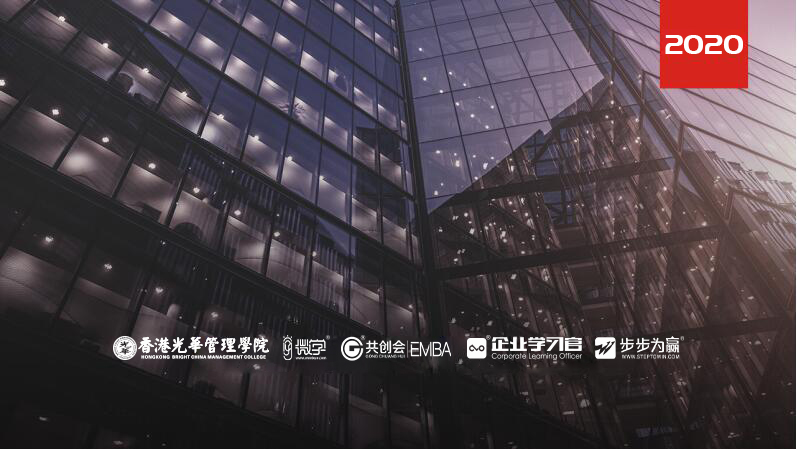 主讲老师：何娜（商务部中国国际电子商务中心讲师、阿里巴巴天下网商高级分析师）授课对象：从事电商、微商营销人员企业类型：不限企业大小：不限时间安排：2020年5月22日9:30至17:00地点安排：待定参课费用：学习卡套票6张/人   现金票2500元/人 购买学习卡享受更多优惠人数限制：80课程收益了解什么是微营销，学会个人塑造给自身进行定位如何利用文字和图片做到视觉呈现，并学习微营销的销售策划提高拓展好友不断引流和建设管理团队的能力知道社群营销的运营与范围 课程大纲  Outline一、了解微营销 为什么要学习微营销淘宝运营与微信运营的区别微商当下的三种模式微商需要摆正的一些关于“赚钱”的价值观你必须要了解的公式什么产品更适合微商渠道微商的终极形态到底是什么样的二、个人塑造个人定位不会定位的麻烦定位清晰的好处朋友圈的形象工程六个一成为微友心中的明星有种有料有趣有情有品三、视觉呈现文字视觉图片视觉七大呈现形式尺寸数量构图逻辑色彩内容主题四、销售策划正确的朋友圈发布时段和频率如何有效的挖掘客户需求六种营销策划具体实操方法给客户一定要购买你的理由一对一成交五大法则假定成交法 假定成交+追问成交法二择一成交法三择一成交法帮助客户做决定成交法五、加入拓展线上拓展好友的10种方法如何与陌生好友互动如何增加精准的微信好友数量如何让人主动扫码来到你的群里实体店如何引流到店六、团队管理为什么要建设微商团队建立团队的优势如何选择发展对像培养新代理的重要性不容忽视的微群文化建设团队管理的3个要点以钱财养其身以知识养其脑以情感养其心如何激励队员的信心七、社群营销为什么要做社群社群能给我们带来什么什么样的行业适合做社群做社群应该选择什么样的群体成功的社群是怎样运营的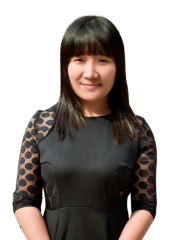   资历背景	商务部中国国际电子商务中心讲师阿里巴巴天下网商高级分析师淘宝大学官方精品课讲师授课风格授课内容会根据实际地区的电商环境，商家基础层次调整分享的知识内容。擅长从案例中梳理提炼方法论，供商家举一反三实操落地授课思路清晰，逻辑严密，所授课程逻辑清晰内容充实，接地儿气可复制。有丰富的多品类运营经验，擅长类目环境数据分析，新品的包装设计，视觉呈现以及产品文案策划。授课经验佛山万企电商学院、东莞全市残疾人专职委员电商培训、广州岭南电商产业园、深圳零极限速卖通学院、湖北鄂州市电商峰会分享嘉宾、 深圳启航教育、东莞蓝科跨境电商产业园、商务部电商培训学院江门基地、 陕西各县域电商办、商务部扶贫联盟 首届中国特色农产品上行电商培训嘉宾、陕西西安大中专院校残疾人电子商务培训、国际残联 残疾人培训师“互联网+”培训课程预告时间：2020年5月30日（周六）课题：《高级行政秘书助理职业化能力特训》主讲：祁娜（原摩托罗拉(中国)电子有限公司企业内训师）学习卡套餐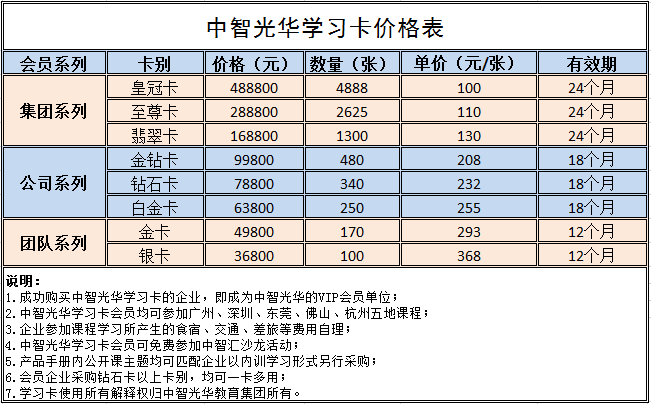 